لیست قیمت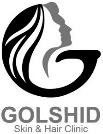 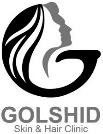 کلینیک پوست، مو و لاغری گلشیدلیست قیمتکلینیک پوست، مو و لاغری گلشید